ZAKRES CZĘŚCI PODSTAWY PROGRAMOWEJ 
Liceum ogólnokształcące Klasa IIIMATEMATYKA  ZAKRES PODSTAWOWY I ROZSZERZONYWymagania do egzaminu z matematyki na rok szkolny 2022/2023, przygotowane na podstawie programu nauczania dla liceum/technikum MATeMAtyka, Dorota Ponczek, Agnieszka Kamińska.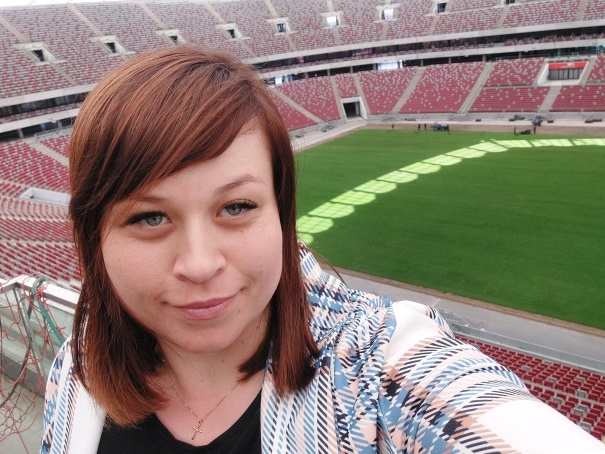 Nazywam się Barbara Szlachta-Wota, jestem nauczycielem, absolwentką Uniwersytetu Rzeszowskiego. Ukończyłam studia magisterskie na kierunku matematyka nauczycielska, studia inżynierskie na kierunku informatyka oraz studia podyplomowe z zakresu matematyka w finansach. Uczenie daje mi wielką satysfakcję, każdy sukces moich uczniów to nagroda i radość. Zapraszam do kontaktu pod adresem: barbarka_s@o2.pl1. Funkcje trygonometryczneFunkcje trygonometryczne dowolnego kątazaznacza kąt w układzie współrzędnych oblicza wartości funkcji trygonometrycznych kąta, gdy dane są współrzędne punktu leżącego na jego końcowym ramieniuokreśla znaki wartości funkcji trygonometrycznych danego kąta oblicza wartości funkcji trygonometrycznych szczególnych kątów, np.: 90°, 120°, 135°, 225°, korzystając z definicji dowolnego kąta określa położenie końcowego ramienia kąta na podstawie informacji o wartościach funkcji trygonometrycznych tego kątaoblicza wartości, w których występują funkcje trygonometryczne kątów należących do przedziału Kąt obrotuzaznacza w układzie współrzędnych położenie ramienia końcowego danego kąta  zapisuje miarę danego kąta w postaci wyznacza kąt, gdy dany jest punkt należący do jego końcowego ramieniabada, czy punkt należy do końcowego ramienia danego kątaoblicza wartości funkcji trygonometrycznych dowolnego kąta, gdy dana jest jego miara stopniowawyznacza kąt w podanym przedziale, gdy dana jest wartość jednej jego funkcji trygonometrycznej3Miara łukowa kątazamienia miarę stopniową na miarę łukową i odwrotniezapisuje miarę łukową danego kąta w postaci oblicza wartości funkcji trygonometrycznych kątów o danej mierze łukowejFunkcje okresoweodczytuje okres podstawowy funkcji z jej wykresuszkicuje wykres funkcji okresowej stosuje okresowość funkcji do wyznaczania jej wartościWykresy funkcji sinus i cosinusszkicuje wykresy i określa własności funkcji sinus i cosinus w danym przedzialeodczytuje z wykresów funkcji sinus i cosinus argumenty, dla których funkcja przyjmuje daną wartośćWykresy funkcji tangens i cotangensszkicuje wykresy funkcji tangens i cotangens w danym przedzialeokreśla własności funkcji tangens i cotangens w danym przedzialeodczytuje z wykresów funkcji tangens i cotangens rozwiązania równania  w podanym przedzialePrzesunięcie wykresu funkcji o wektorszkicuje wykres funkcji gdzie f jest funkcją trygonometryczną, i określa jej własności szkicuje wykres funkcji, stosując symetrię względem osi OX szkicuje wykres funkcji będącej złożeniem przesunięcia i symetrii względem osi OXPrzekształcenia wykresu funkcji (1)podaje amplitudę wykresu funkcji , gdzie f jest funkcją trygonometrycznąszkicuje wykresy funkcji oraz , gdzie f jest funkcją trygonometryczną, i określa ich własnościTożsamości trygonometrycznestosuje podstawowe tożsamości trygonometryczne w prostych sytuacjachdowodzi tożsamości trygonometrycznych, podając odpowiednie założeniaoblicza wartości pozostałych funkcji trygonometrycznych kąta, gdy dana jest wartość jednej z nichFunkcje trygonometryczne sumy i różnicy kątówwyznacza wartości funkcji trygonometrycznych kątów z zastosowaniem wzorów na funkcje trygonometryczne sumy i różnicy kątówstosuje wzory na funkcje trygonometryczne podwojonego kątaWzory redukcyjnezapisuje dany kąt w postaci  lub , gdzie wyznacza wartości funkcji trygonometrycznych danych kątów z zastosowaniem wzorów redukcyjnych (także z wykorzystaniem tablic wartości trygonometrycznych lub kalkulatora)Równania trygonometrycznerozwiązuje proste równania trygonometrycznerozwiązuje równania trygonometryczne, wyłączając wspólny czynnik poza nawiasrozwiązuje równania trygonometryczne, które można sprowadzić do równań wielomianowych Nierówności trygonometryczne rozwiązuje nierówności trygonometryczne, korzystając z wykresów odpowiednich funkcji trygonometrycznychrozwiązuje nierówności trygonometryczne, stosując odpowiednie podstawienia2. Geometria analitycznaOdległość między punktami w układzie współrzędnychoblicza odległości między punktami w układzie współrzędnychstosuje wzór na odległość między punktami w zadaniach dotyczących wielokątów w układzie współrzędnych Środek odcinkawyznacza współrzędne środka odcinka, gdy dane są współrzędne jego końcówwyznacza współrzędne jednego z końców odcinka, gdy dane są współrzędne jego środka i drugiego końcastosuje wzór na środek odcinka w zadaniach dotyczących własności wielokątów w układzie współrzędnychOdległość punktu od prostejoblicza odległość punktu od prostejoblicza odległość między prostymi równoległymistosuje wzór na odległość punktu od prostej do obliczania pól wielokątówOkrąg w układzie współrzędnychpodaje równanie okręgu o danych środku i promieniusprawdza, czy punkt należy do danego okręguwyznacza równanie okręgu o danym środku, przechodzącego przez dany punktwyznacza środek i promień okręgu, gdy dane jest jego równanie w postaci kanonicznej lub postaci ogólnejsprawdza, czy dane równanie jest równaniem okręguWzajemne położenie dwóch okręgówokreśla wzajemne położenie dwóch okręgów Wzajemne położenie okręgu i prostejpodaje liczbę punktów wspólnych i określa wzajemne położenie okręgu i prostej, porównując odległość środka okręgu od prostej z promieniem okręgu Układy równań drugiego stopniarozwiązuje algebraicznie i graficznie układy równań, z których co najmniej jedno jest drugiego stopnia, w tym zadania z parametremstosuje układy równań drugiego stopnia w zadaniach różnych typówKoło w układzie współrzędnychsprawdza, czy dany punkt należy do danego kołaopisuje koło w układzie współrzędnych Działania na wektorachwykonuje działania na wektorachsprawdza, czy wektory są równoległewyznacza wartości parametru tak, aby wektory spełniały podany warunekstosuje w zadaniach działania na wektorach i ich interpretację geometrycznąWektory – zastosowania stosuje działania na wektorach do badania współliniowości punktówstosuje działania na wektorach do podziału odcinkastosuje wektory w zadaniach z geometrii analitycznejSymetria osiowawskazuje figury osiowosymetryczne i podaje liczbę ich osi symetriiznajduje współrzędne punktu położonego symetrycznie do danego punktu względem osi układu współrzędnych szkicuje obraz wielokąta w symetrii względem jednej z osi układu współrzędnych i podaje współrzędne jego wierzchołkówwyznacza równanie okręgu symetrycznego do danego okręgu względem jednej z osi układu współrzędnych lub prostej o danym równaniustosuje własności symetrii osiowej w zadaniachSymetria środkowawskazuje figury środkowosymetryczneznajduje współrzędne punktu położonego symetrycznie do danego punktu względem początku układu współrzędnych szkicuje obraz wielokąta w symetrii względem początku układu współrzędnych i podaje współrzędne jego wierzchołkówpodaje równanie okręgu symetrycznego do danego okręgu względem początku układu współrzędnych stosuje w zadaniach własności symetrii środkowej3. Ciągi Pojęcie ciąguwyznacza kolejne wyrazy ciągu, gdy danych jest kilka jego początkowych wyrazówwyznacza wyrazy ciągu opisanego słownieszkicuje wykres ciąguSposoby określania ciąguwyznacza wzór ogólny ciągu, gdy danych jest kilka jego początkowych wyrazówwyznacza wskazane wyrazy ciągu określonego wzorem ogólnymwyznacza wyrazy ciągu spełniające dany warunekCiągi monotoniczne (1)podaje przykłady ciągów monotonicznych, których wyrazy spełniają dane warunkiuzasadnia, że dany ciąg nie jest monotoniczny, gdy dane są jego kolejne wyrazy albo wzór ogólny wyznacza wyraz  ciągu określonego wzorem ogólnymbada monotoniczność ciągu, korzystając z definicjiwyznacza wartość parametru tak, aby ciąg był ciągiem monotonicznymCiągi określone rekurencyjniewyznacza początkowe wyrazy ciągu określonego rekurencyjnieCiągi monotoniczne (2)wyznacza wzór ogólny ciągu będącego sumą, różnicą, iloczynem lub ilorazem danych ciągówbada monotoniczność sumy, różnicy, iloczynu i ilorazu ciągówCiąg arytmetycznypodaje przykłady ciągów arytmetycznychwyznacza wskazane wyrazy ciągu arytmetycznego, gdy dane są jego pierwszy wyraz i różnicaokreśla monotoniczność ciągu arytmetycznegowyznacza wzór ogólny ciągu arytmetycznego, mając dane dowolne dwa jego wyrazystosuje związek między trzema kolejnymi wyrazami ciągu arytmetycznego do wyznaczania wyrazów tego ciąguwyznacza wartości niewiadomych tak, aby wraz z podanymi wartościami tworzyły ciąg arytmetycznystosuje w zadaniach własności ciągu arytmetycznegoudowadnia, że dany ciąg jest ciągiem arytmetycznymSuma początkowych wyrazów ciągu arytmetycznegooblicza sumę n początkowych wyrazów ciągu arytmetycznegostosuje w zadaniach tekstowych wzór na sumę n początkowych wyrazów ciągu arytmetycznego rozwiązuje równania, stosując wzór na sumę wyrazów ciągu arytmetycznegoCiąg geometryczny (1)podaje przykłady ciągów geometrycznychwyznacza wyrazy ciągu geometrycznego, gdy dane są jego pierwszy wyraz i ilorazwyznacza wzór ogólny ciągu geometrycznego, gdy dane są dowolne dwa jego wyrazywyznacza wartości niewiadomych tak, aby wraz z podanymi wartościami tworzyły ciąg geometrycznyCiąg geometryczny (2)określa monotoniczność ciągu geometrycznegoudowadnia, że dany ciąg jest ciągiem geometrycznymstosuje w zadaniach związek między trzema kolejnymi wyrazami ciągu geometrycznego oraz średnią geometryczną stosuje własności ciągu geometrycznego w zadaniach różnego typuSuma początkowych wyrazów ciągu geometrycznego oblicza sumę n początkowych wyrazów ciągu geometrycznegostosuje wzór na sumę n początkowych wyrazów ciągu geometrycznego w zadaniach różnego typuCiągi arytmetyczne i ciągi geometryczne – zadaniastosuje własności ciągów arytmetycznego i geometrycznego w zadaniach różnego typu, w tym w zadaniach na dowodzenieProcent składanyoblicza wysokość kapitału przy różnych okresach kapitalizacjioblicza oprocentowanie lokatyustala okres oszczędzania Granica ciąguustala na podstawie wykresu, czy dany ciąg ma granicę, a w przypadku ciągu zbieżnego podaje jego granicę ustala, ile wyrazów danego ciągu jest oddalonych od danej liczby o podaną wartośćuzasadnia, że dany ciąg nie ma granicyCiągi rozbieżnerozpoznaje ciąg rozbieżny na podstawie wykresu i określa, czy ma on granicę niewłaściwą, czy nie ma granicybada, ile wyrazów danego ciągu jest większych (mniejszych) od danej liczbyObliczanie granic ciągów (1)oblicza granice ciągów, korzystając z twierdzenia o granicach: sumy, różnicy, iloczynu i ilorazu ciągów zbieżnychstosuje wzory na sumę wyrazów ciągu arytmetycznego do obliczania granic ciągówoblicza granice ciągów, stosując twierdzenie o trzech ciągachObliczanie granic ciągów (2)oblicza granice niewłaściwe ciągów, korzystając z twierdzenia o własnościach granic ciągów rozbieżnychSzereg geometrycznysprawdza, czy dany szereg geometryczny jest zbieżnyoblicza sumę szeregu geometrycznego zbieżnegozamienia ułamek okresowy na ułamek zwykły, korzystając ze wzoru na sumę szeregu geometrycznego zbieżnegostosuje wzór na sumę szeregu geometrycznego w zadaniach dotyczących własności ciągów4. Rachunek różniczkowyGranica funkcji w punkcieuzasadnia, że funkcja nie ma granicy w punkcie, również na podstawie jej wykresuuzasadnia, że dana liczba jest granicą funkcji w punkcie, korzystając z definicjiObliczanie granic funkcjioblicza granice funkcji w punkcie, korzystając z twierdzenia o granicach: sumy, różnicy, iloczynu i ilorazu funkcji, które mają granice w tym punkcieGranice jednostronneoblicza granice jednostronne funkcji w punkciestosuje twierdzenie o związku między wartościami granic jednostronnych w punkcie a granicą funkcji w punkcieGranice niewłaściwewyznacza granice niewłaściwe jednostronne funkcji w punkciewyznacza granice niewłaściwe funkcji w punkciewyznacza równania asymptot pionowych wykresu funkcjiGranica funkcji w nieskończonościwyznacza granice funkcji w nieskończonościCiągłość funkcjisprawdza, czy funkcja jest ciągła w danym punkciebada ciągłość funkcjiWłasności funkcji ciągłychstosuje twierdzenia o przyjmowaniu wartości pośrednich (własność Darboux) do uzasadniania istnienia miejsca zerowego funkcji i wyznaczania jego przybliżonej wartościstosuje twierdzenie Weierstrassa do wyznaczania wartości najmniejszej i największej funkcji w danym przedziale domkniętymPochodna funkcji w punkcieoblicza pochodną funkcji w punkcie, korzystając z definicji pochodnejstosuje interpretację geometryczną pochodnej funkcji w punkcie do wyznaczania współczynnika kierunkowego stycznej do wykresu funkcji w punkcieoblicza miarę kąta, jaki styczna do wykresu funkcji w punkcie tworzy z osią OXFunkcja pochodnakorzysta ze wzorów do wyznaczania funkcji pochodnej oraz wartości pochodnej w punkciewyznacza równanie stycznej do wykresu funkcji w danym punkcieDziałania na pochodnychstosuje twierdzenia o pochodnej: sumy, różnicy, iloczynu i ilorazu funkcji do wyznaczania funkcji pochodnej oraz wartości pochodnej w punkciestosuje pochodne w zadaniach dotyczących stycznej do wykresu funkcjiPochodna funkcji złożonejwyznacza wzór funkcji złożonej oraz jej dziedzinę wyznacza pochodną funkcji złożonejstosuje pochodną funkcji złożonej w zadaniach dotyczących stycznej Interpretacja fizyczna pochodnejstosuje pochodną do wyznaczania prędkości oraz przyspieszenia poruszających się ciałMonotoniczność funkcjikorzysta z własności pochodnej do wyznaczania przedziałów monotoniczności funkcjiuzasadnia monotoniczność funkcji w danym zbiorzewyznacza wartości parametrów tak, aby funkcja była monotoniczna, stosując twierdzenie o znaku pochodnej Ekstrema funkcjipodaje ekstremum funkcji, korzystając z jej wykresuwyznacza ekstremum funkcji, stosując warunki konieczny i wystarczający jego istnieniawyznacza wartości parametrów tak, aby funkcja miała ekstremum w danym punkcieuzasadnia, że dana funkcja nie ma ekstremumWartość najmniejsza i wartość największa funkcjiwyznacza wartości funkcji najmniejszą i największą w przedziale domkniętymwyznacza zbiór wartości funkcji, stosując twierdzenie o przyjmowaniu wartości największej i najmniejszej Zagadnienia optymalizacyjnewykorzystuje umiejętność wyznaczania najmniejszej i największej wartości funkcji w zadaniach optymalizacyjnychSzkicowanie wykresu funkcjipodaje schemat badania własności funkcjibada własności funkcji i zapisuje je w tabeli5. StatystykaŚrednia arytmetycznaoblicza średnią arytmetyczną zestawu danychoblicza średnią arytmetyczną danych przedstawionych na diagramach lub pogrupowanych w inny sposóbwykorzystuje w zadaniach średnią arytmetycznąMediana, skala centylowa i dominantawyznacza medianę i dominantę zestawu danychwyznacza medianę i dominantę danych przedstawionych na diagramach lub pogrupowanych w inny sposóbwykorzystuje w zadaniach medianę i dominantęOdchylenie standardoweoblicza wariancję i odchylenie standardowe zestawu danych m. in. przedstawionych różnymi sposobamiŚrednia ważonaoblicza średnią ważoną zestawu liczb z podanymi wagamistosuje w zadaniach średnią ważoną